Fakamā‘opo‘opo: Tānaki atu ‘o e ngaahi fiema‘u (conditions) fo‘ou ki he ngaahi laiseni fakataimí, faka‘uhinga‘i ‘o e “ta‘ofi ‘aupito ‘a hono fakalelé” (permanently ceased to operate), mo hono tāpuni kataimi ‘o ha ngaahi sēvesi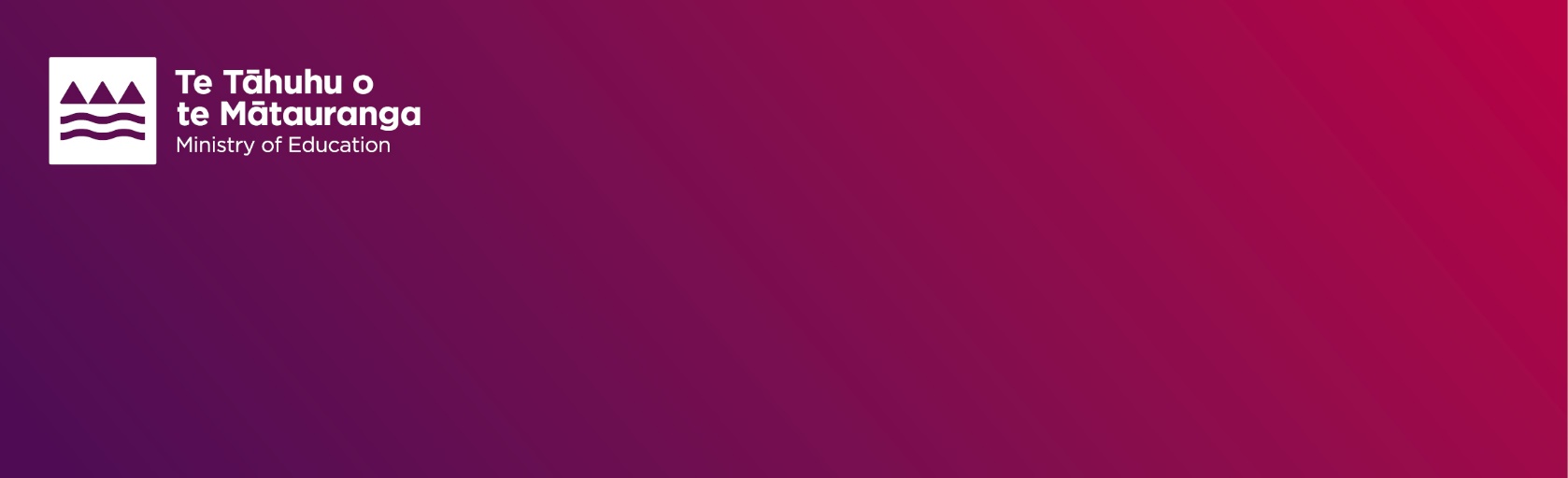 Ko hono Vakai‘i ‘o e Lao Tu‘utu‘uni ki he Ako Tokamu‘á (Early Learning Regulatory Review)‘Oku fakahoko ‘e he Potungāue Akó hano vakai‘i (review) ‘o e founga ki hono tu‘utu‘unia fakalao ‘o e ako tokamu‘á (early learning regulatory system), ke fakapapau‘i ‘oku mahino mo taau mo e taumu‘a ko ia ke poupou‘i ‘a e tu‘unga mā‘olunga ‘o e akó mo e tauhí. Ko e vakai‘í:‘okú ne fakakaukaua ‘a e ngaahi liliu ‘i he sekitoá talu ‘a hono fokotu‘u ‘o e Lao Tu‘utu‘uni ki he Akó (Ngaahi Sēvesi ki he Ako Tokamu‘á) 2008 (Education (Early Childhood Services) Regulations 2008), pea mopoupou‘i hono fakahoko ‘o e He taonga te tamaiti: Every child a taonga Early Learning Action Plan 2019-2029 mo e ngaahi ngāue mei hono vakai‘i ‘o e Ako Tokamu‘a ‘oku Fakatefito ‘i ‘Apí (Home-based Early Childhood Education) ‘i he 2018. ‘Oku fakahoko ‘a e vakai‘í ‘i ha konga lalahi ‘e tolu. Ko e ngaahi fokotu‘u ‘oku fakamatala‘i atu ‘i laló ko ha konga ia ‘o e konga lalahi hono ua ‘o e vakai‘í. Founga ‘oku ngāue ai ‘a e laisení‘Oku ‘i ai ‘a e fa‘ahinga ‘e tolu ‘o e laiseni ki he ngaahi sēvesi ako tokamu‘a kuo laisení: ngaahi laiseni fakaangaanga (probationary licences), ngaahi laiseni kakato (full licences) mo e ngaahi laiseni ke hiki fakataimi (temporary relocation licences). Neongo eni, ‘e lava ‘e he Sekelitali Akó (ko e Sekelitalí) ke ne toe fakakalasi ha laiseni kakato pe laiseni fakaangaanga ko ha laiseni fakataimi ‘i ha ngaahi ‘uhinga lahi, kau ai kapau ‘oku ‘ikai muimui ‘a e sēvesí ki he ngaahi lao tu‘utu‘uní pe ngaahi fiema‘ú, pe ko ha lāunga kuo ma‘u fekau‘aki mo e kautaha fakahoko sēvesí ‘o fiema‘u ai hano fakatotolo‘i. ‘E hokohoko atu pē ‘a hono ngāue‘aki e he ngaahi sēvesí ‘a e laiseni fakataimí kae ‘oua kuo fakafoki ‘e he Sekelitalí ‘a e kautaha fakahoko sēvesí ki ha lasiseni kakato pe laiseni fakaangaanga pe ko hano kaniseli ‘o e laiseni ‘a e kautaha fakahoko sēvesí kapau ‘oku te‘eki ai solova ha palopalema fekau‘aki mo e tauhi tu‘utu‘uní hili ‘a e kakato ‘o ha vaha‘a taimi pau. Kuo pau ke kaniseli ‘e he Sekelitalí ha laiseni ki ha sēvesi kapau ‘okú ne fiemālie kuo ta‘ofi ‘aupito ‘a hono fakalelé. ‘Oku fiema‘u ‘a e Sekelitalí ke ne fakahoko hono lelei tahá ke ‘oange ki he kautaha fakahoko sēvesí ha fakatokanga fekau‘aki mo hono teu kaniseli ‘o e laisení kimu‘a pea toki kaniselí, pea ke fakakaukau‘i mo ha fa‘ahinga feinga na‘e ma‘u mei he kautaha fakahoko sēvesí. ‘E lava ke fetu‘utaki ‘a e ngaahi sēvesi ‘oku fiema‘u ke nau tāpuní ‘i ha vaha‘a taimi nounou pea nau toe fakaava atú ki he Potungāué ‘o kole kenau “fili tau‘atāina ke tāpuni fakataimi (voluntary temporary closure)”. ‘E lava ke fakangofua ha tāpuni fakataimi ‘o a‘u ki ha māhina ‘e tolu, pea ‘e lava ke kole ‘e he ngaahi sēvesí hano toe fakalōloa ‘aki ha toe māhina ‘e tolu ‘i ha ngaahi tūkunga ‘oku ‘ikai ala mapule‘i. ‘Oku lolotonga fakakakato ‘eni ‘i he tu‘utu‘uni ngāue ‘a e Potungāué ka e ‘ikai ‘i he ngaahi lao tu‘utu‘uní.Ko e hā ‘a e me‘a ‘oku mau kumi fale‘i ki ai?‘Oku mau kumi fale‘i (consulting) fekau‘aki mo e ngaahi fokotu‘u ke liliu ‘a e ngaahi lao tu‘utu‘uní ke:faka‘atā hano tānaki atu ‘o ha ngaahi fiema‘u fo‘ou ki ha laiseni fakataimi‘oatu ha faka‘uhinga ‘o e “ta‘ofi ‘aupito ‘a hono fakalelé” ‘i he taumu‘a ke kaniseli ha laisenifakangofua ‘a e Sekelitalí ke ne, hili ha‘ane fakakaukau‘i, foaki ki ha kautaha fakahoko sēvesi ‘a e malava ko ia ke tāpuni fakataimi ‘enau sēvesí ‘i ha vaha‘a taimi ‘oku a‘u ki ha māhina ‘e tolu ‘i hano fakahoko ‘o ha tohi kole ki ai.‘E ‘oatu ‘e he ngaahi liliu ‘oku fokotu‘u atú ki he ngaahi kautaha fakahoko sēvesí mo e sekitoa fakalahi ange ‘o e ECE ha tu‘unga mahino mo pau ange ‘i he ngaahi fiema‘u ki he laisení mo hono pule‘í. ‘E toe fakalelei‘i foki ‘e he ngaahi liliu ko ‘ení ‘a e malava ko ia ke ngāue vave mo fakahangatonu atu ‘a e Potungāué ‘i he ngaahi tūkunga ‘oku ‘i ai ha ngaahi palopalema lahi ange ki he ngaahi sēvesi ma‘u laiseni fakataimí, pea mo e taimi ‘oku ta‘ofi fakataimi pe ta‘ofi ‘aupito ai ‘a hono fakalele ‘a e ngaahi sēvesí.Fokotu‘u Fakamatala Liliu ‘a e ngaahi lao tu‘utu‘uní koe‘uhi ke lava ‘o tānaki atu ha ngaahi fiema‘u ki ha laiseni fakataimi, ‘i hano fakakaukau‘i ‘e he Sekelitalí ‘a ia ‘oku hoko ‘o taau mo tuha, ke fakakakato ‘i ha ‘aho fo‘ou ke fakakakato ki ai, ka ke ‘oua ‘e toe tōmui ange ‘i ha māhina ‘e 12 meí he taimi na‘e fakakalasi fo‘ou ai ‘a e laisení ke fakataimí.‘Oku fakangofua ‘e he liliu ko ‘ení ‘a e Sekelitalí ke ne tānaki atu ha ngaahi fiema‘u fo‘ou ki ha sēvesi ‘oku ‘i ai ‘a ‘ene laiseni fakataimi ‘i he taimi ‘oku ‘ilo‘i ai ha palopalema fo‘ou ki he tu‘unga ‘enau tauhi tu‘utu‘uní.‘Oku hoko ko ha konga ‘o e fokotu‘u ko ‘ení, ‘a e malava ko ia ke kole ‘e he ngaahi kautaha fakahoko sēvesí ha fakalōloa ki he ngaahi vaha‘a taimi ki he ngaahi fiema‘u fo‘oú ‘i he founga tatau mo ia ‘oku lolotonga lava ai ‘a e ngaahi kautahá ‘o kole ha ngaahi fakalōloa ki he ngaahi fiema‘u fekau‘aki mo e ngaahi laiseni fakataimí. Neongo eni, hangē ko ia ‘oku lolotonga ‘oatu ‘e he ngaahi lao tu‘utu‘uní, ‘e ‘ikai lava ke foaki ha fakalōloa ‘o laka hake ‘i he māhina ‘e 12 meí he taimi na‘e fuofua tuku atu ai ‘a e laiseni fakataimí.‘E ‘oatu ‘e he ngaahi liliu ko ‘ení ha tu‘unga pau mo ‘ata lelei ange ki tu‘a ma‘á e ngaahi sēvesi mo e whānau fekau‘aki mo e ngaahi palopalema ‘i he tauhi tu‘utu‘uni ‘oku fiema‘u ke fakalelei‘í pea mo fakaivia foki ‘a e Potungāué ke ngāue atu ‘i he ngaahi tūkunga ‘oku toki ‘ilo‘i ai ha ngaahi palopalema lahi ange ki he tauhi tu‘utu‘uní ‘i ha sēvesi.Liliu ‘a e ngaahi lao tu‘utu‘uní ke faka‘uhinga‘i ‘a e “ta‘ofi ‘aupito ‘a hono fakalelé” ke hoko ia ‘i he taimi:Kuo fakahā atu ai ‘e he kautahá ki he Potungāué ‘oku ta‘ofi ‘aupito ‘a ‘ene fakalele ngāué; peKuo hoko ‘o ‘ilo‘i ‘e he Potungāué ‘oku te‘eki ai ke fakalele ha sēvesi ‘i ha vaha‘a taimi si‘isi‘i taha pau kuo fakamahino‘i ‘o hangē ko hono fakamo‘oni‘i ‘e he makatu‘unga ‘e ua pe lahi ange ko ‘ení: ‘Oku ‘ikai ke ‘i ai ha fānau ‘e lesisita mo/pe kau atu ki he sēvesí; pe‘Oku ‘ikai ha kau ngāue ‘e fakangāue‘i pe fakakau atu mo ngāue ‘i he sēvesí; pe Te‘eki ai ke ‘eke ‘e he kautahá ha totongi meí he pa‘anga ki he ako tokamu‘á (early childhood education funding).Fakataha mo e kumi ki ha fakakaukau fekau‘aki mo e faka‘uhinga ki he “ta‘ofi ‘aupito ‘a hono fakalelé”, ‘oku mau toe fekumi foki ki ha fakakaukau pe ‘oku fiema‘u ke fakakakato ‘a e ngaahi makatu‘unga kuo fokotu‘u atú ‘i ha vaha‘a taimi si‘isi‘i taha ko e māhina ‘e tolu pe lahi ange, pe māhina ‘e ono pe lahi ange ai.‘E ‘oatu ‘e he liliu ko ‘ení ha tu‘unga pau mo mahino lelei ange ki he ngaahi sēvesí mo e Potungāué ‘i hono faka‘aonga‘i ‘o e mafai ke kaniseli ‘a e ngaahi laisení, kau ai ‘a e mahino lelei ange ‘a e taimi ‘oku fiema‘u ai ke kaniseli ‘e he Sekelitalí ‘a e ngaahi laiseni ‘o e ngaahi sēvesi ‘oku ‘ikai ke kei lelé. ‘E toe faka‘atā ai foki heni ‘a e Potungāué ke to‘o meí he netiueká ‘a e ngaahi laiseni ‘oku ‘ikai kei ‘aongá ‘a ia ‘oku mahu‘inga ki he ngaahi fokotu‘utu‘u ki hono pule‘i ‘o e netiueka fo‘oú.Liliu ‘a e ngaahi lao tu‘utu‘uní ke fakangofua ‘a e Sekelitalí ke ne foaki ki ha kautaha fakahoko sēvesi, hili ha‘ane tohi kole, ‘a e ngofua ke tāpuni fakataimi ‘enau sēvesí ‘i ha vaha‘a taimi ‘oku a‘u ki ha māhina ‘e tolu, mo ha faingamālie ke toe fakalōloa atu kapau ‘e fakahoko hano kole.Ko e founga lolotonga ki ha ngaahi tāpuni fakataimi ‘o e sēvesí ‘oku fakahoko ia ‘o fakafou ‘i he tu‘utu‘uni fakangāué pea ‘oku ‘ikai fokotu‘u ia ‘i he lao tu‘utu‘uní. Ko e liliu ko ‘eni ki he lao tu‘utu‘uní ‘oku ‘amanaki ke pau mo ‘ata lelei ange ai ki tu‘a ‘a e founga ki hono faka‘atā ‘o ha ngaahi tāpuni fakataimi ‘o e sēvesí ‘i he ‘ene fekau‘aki mo e kautaha fakahoko sēvesí mo e Potungāué.